LETTERA AI DIRIGENTI SCOLASTICIEgregio Sig. Dirigente Scolastico,Anche per quest’anno l’ITIS “Don G. Morosini” organizza i “GIOCHI MOROSINI” (15°edizione).La gara è incentrata su  giochi logico-matematici ed ……altro, rivolti agli studenti che frequentano nel corrente anno scolastico la classe terza media.Il fine ultimo della manifestazione è quello di far conoscere il nostro Istituto, ed in generale “il mondo della scuola superiore”, ai ragazzi che in questo anno scolastico dovranno effettuare una scelta importante.Viste le limitazioni dettate dall’emergenza COVID non sono previste prove cartacee ma, ciascuna delle tre fasi, in cui si articolano i giochi, si svolgerà solo ed esclusivamente  via web (utilizzando la piattaforma google moduli).Se deciderà di far partecipare il suo Istituto a questa manifestazione La pregherei di restituire compilata la scheda allegata entro e non oltre il 31/10/2021.In allegato troverà anche una descrizione del “PROGETTO GIOCHI MOROSINI” .Nel ringraziarLa in anticipo per l’interessamento e la collaborazione, Le invio i miei più cordiali saluti.Ferentino, 12 ottobre 2021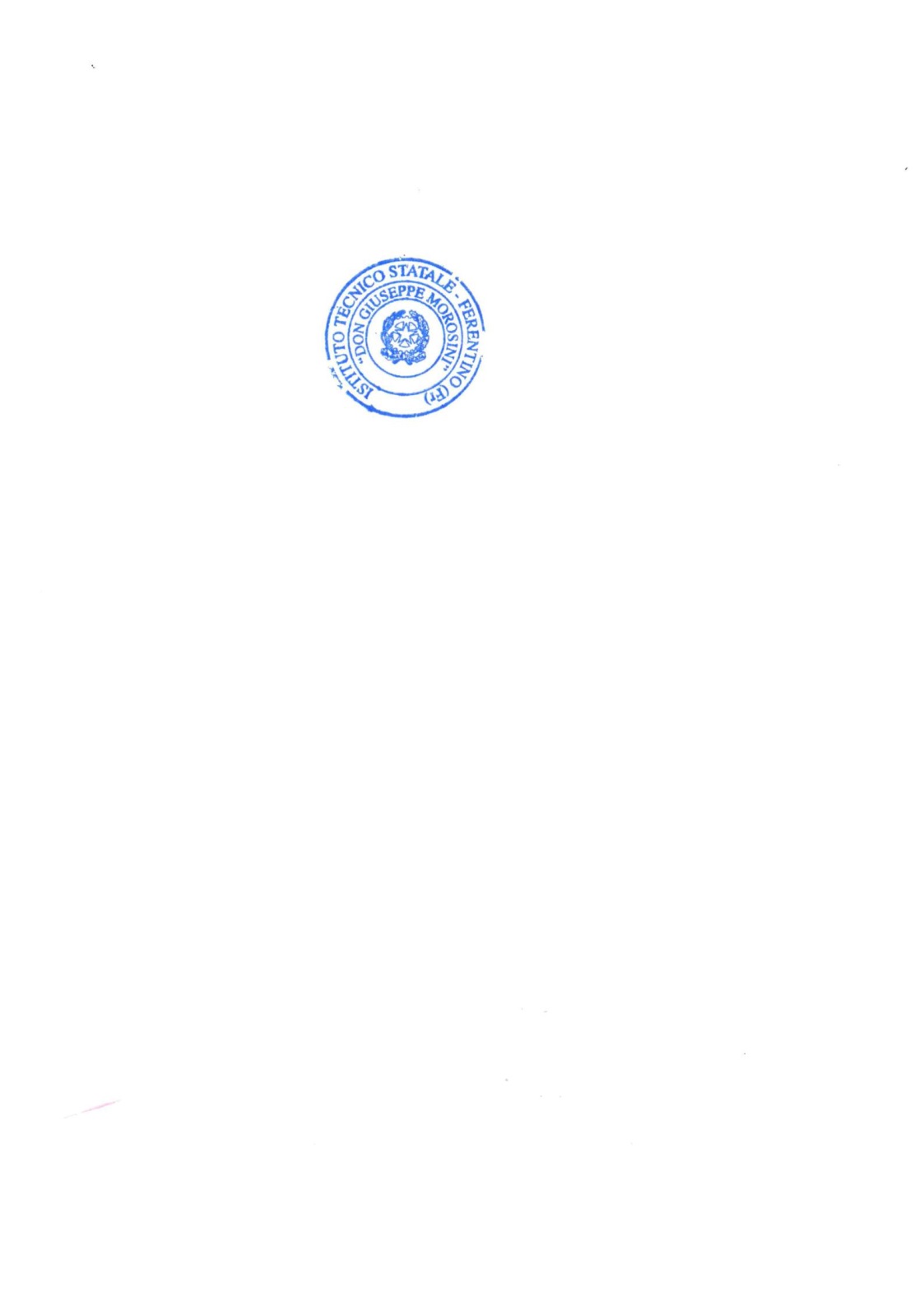 								IL DIRIGENTE SCOLASTICO							             Prof. ssa Claudia MorgiaAllegati: Descrizione progetto e scheda di partecipazione.